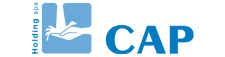 SCHEDA MONOGRAFICAfognaturaDATI GENERALIDATI GENERALIDATI GENERALIDATI GENERALICOMUNETIPOLOGIAVIAACCESSIBILITA'CIVICORILEVATORECOORDINATA XPOSIZIONE SU STRADACOORDINATA YSUPERFICIE DI POSASISTEMA COORDINATEDATA RILIEVOINQUADRAMENTO TERRITORIALESCHEMA GRAFICOScala 1:1.000DOCUMENTAZIONE FOTOGRAFICADOCUMENTAZIONE FOTOGRAFICADATI RELATIVI ALLE CONDOTTE PRESENTIDATI RELATIVI ALLE CONDOTTE PRESENTIDATI RELATIVI ALLE CONDOTTE PRESENTIDATI RELATIVI ALLE CONDOTTE PRESENTIDATI RELATIVI ALLE CONDOTTE PRESENTIDATI RELATIVI ALLE CONDOTTE PRESENTIDATI RELATIVI ALLE CONDOTTE PRESENTIDATI RELATIVI ALLE CONDOTTE PRESENTIDATI RELATIVI ALLE CONDOTTE PRESENTIDATI RELATIVI ALLE CONDOTTE PRESENTIDATI RELATIVI ALLE CONDOTTE PRESENTIID SCHEMAD. FLUSSOOR./DEST.TIPOLOGIAPROF.[m]Q. SCORR.[m]SEZIONELARGH. [cm]ALT. [cm]MATERIALEP.%DATI RELATIVI ALLO SCARICODATI RELATIVI ALLO SCARICODATI RELATIVI ALLO SCARICODATI RELATIVI ALLO SCARICOTIPOLOGIA DI SCARICOCODICE SIRE 1DENOMINAZ. SCARICOCODICE SIRE 2RICETTORECODICE SIRE 3NOME RICETTORECODICE SIRE 4SPONDA IDROGRAFICAAGGLOMERATOStampa ad uso informativo - vietata la divulgazioneMOD-10-20171130DATA STAMPA